CALCIO A CINQUESOMMARIOSOMMARIO	1COMUNICAZIONI DELLA F.I.G.C.	1COMUNICAZIONI DELLA L.N.D.	1COMUNICAZIONI DELLA DIVISIONE CALCIO A CINQUE	1COMUNICAZIONI DEL COMITATO REGIONALE MARCHE	1NOTIZIE SU ATTIVITA’ AGONISTICA	1COMUNICAZIONI DELLA F.I.G.C.COMUNICAZIONI DELLA L.N.D.COMUNICAZIONI DELLA DIVISIONE CALCIO A CINQUECOMUNICAZIONI DEL COMITATO REGIONALE MARCHEPer tutte le comunicazioni con la Segreteria del Calcio a Cinque - richieste di variazione gara comprese - è attiva la casella e-mail c5marche@lnd.it; si raccomandano le Società di utilizzare la casella e-mail comunicata all'atto dell'iscrizione per ogni tipo di comunicazione verso il Comitato Regionale Marche. NOTIZIE SU ATTIVITA’ AGONISTICAJUNIORES CALCIO A 5 PRIMAVERAVARIAZIONI AL PROGRAMMA GAREQUARTI DI FINALEGARA DI ANDATALa gara DINAMIS 1990 – U.MANDOLESI CALCIO sarà disputata SABATO 04/05/2019 alle ore 15:30, stesso campo.TORNEO ALLIEVI C5 PRIMAVERARECUPERO GAREGIRONE “D”III^ GIORNATA ANDATALa gara POLISPORTIVA GAGLIARDA – FUTSAL COBA’ SPORTIVA DIL sarà disputata MARTEDI’ 14/05/2019 alle ore 18:00, stesso campo.VARIAZIONI AL PROGRAMMA GAREGIRONE “B”I^ GIORNATA RITORNOLa gara CALCIO A 5 CORINALDO – CALCETTO NUMANA sarà disputata GIOVEDI’ 16/05/2019 alle ore 18:00, stesso campo.II^ GIORNATA RITORNOLa gara AUDAX 1970 S.ANGELO sq. B – CALCIO A 5 CORINALDO sarà disputata GIOVEDI’ 09/05/2019 alle ore 18:00, Campo Parrocchia San Giuseppe, Via Guercino, 25 di SENIGALLIA.GIRONE “D”I^ GIORNATA RITORNOLa gara FUTSAL FBC – FUTSAL COBA’ SPORTIVA DIL sarà disputata LUNEDI’ 06/05/2019 alle ore 18:00, stesso campo.TORNEO PRIMAV. GIOVANISSIMI C5VARIAZIONI AL PROGRAMMA GAREQUARTI DI FINALEGARA DI ANDATALa gara ACLI MANTOVANI CALCIO A 5 – VIRTUS TEAM SOC.COOP. sarà disputata DOMENICA 05/05/2019 alle ore 15:30, stesso campo.La gara AMICI DEL CENTROSOCIO SP. – ACLI AUDAX MONTECOSARO C5 sarà disputata DOMENICA 05/05/2019 alle ore 10:30, Palestra Comunale San Michele al Fiume Via Loreto di MONDAVIO.La gara TAVERNELLE – CANTINE RIUNITE CSI sarà disputata SABATO 04/05/2019 alle ore 15:30, stesso campo.*     *     *ORARIO UFFICISi ricorda che l’orario di apertura degli uffici del Comitato Regionale Marche è il seguente:Durante i suddetti orari è garantito, salvo assenza degli addetti per ferie o altro, anche il servizio telefonico ai seguenti numeri:Segreteria			071/28560404Segreteria Calcio a 5		071/28560407Ufficio Amministrazione	071/28560322 (Il pomeriggio solo nel giorno di lunedì)Ufficio Tesseramento 	071/28560408 (Il pomeriggio solo nei giorni di mercoledì e venerdì)Le ammende irrogate con il presente comunicato dovranno pervenire a questo Comitato entro e non oltre il 13/05/2019.Pubblicato in Ancona ed affisso all’albo del C.R. M. il 03/05/2019.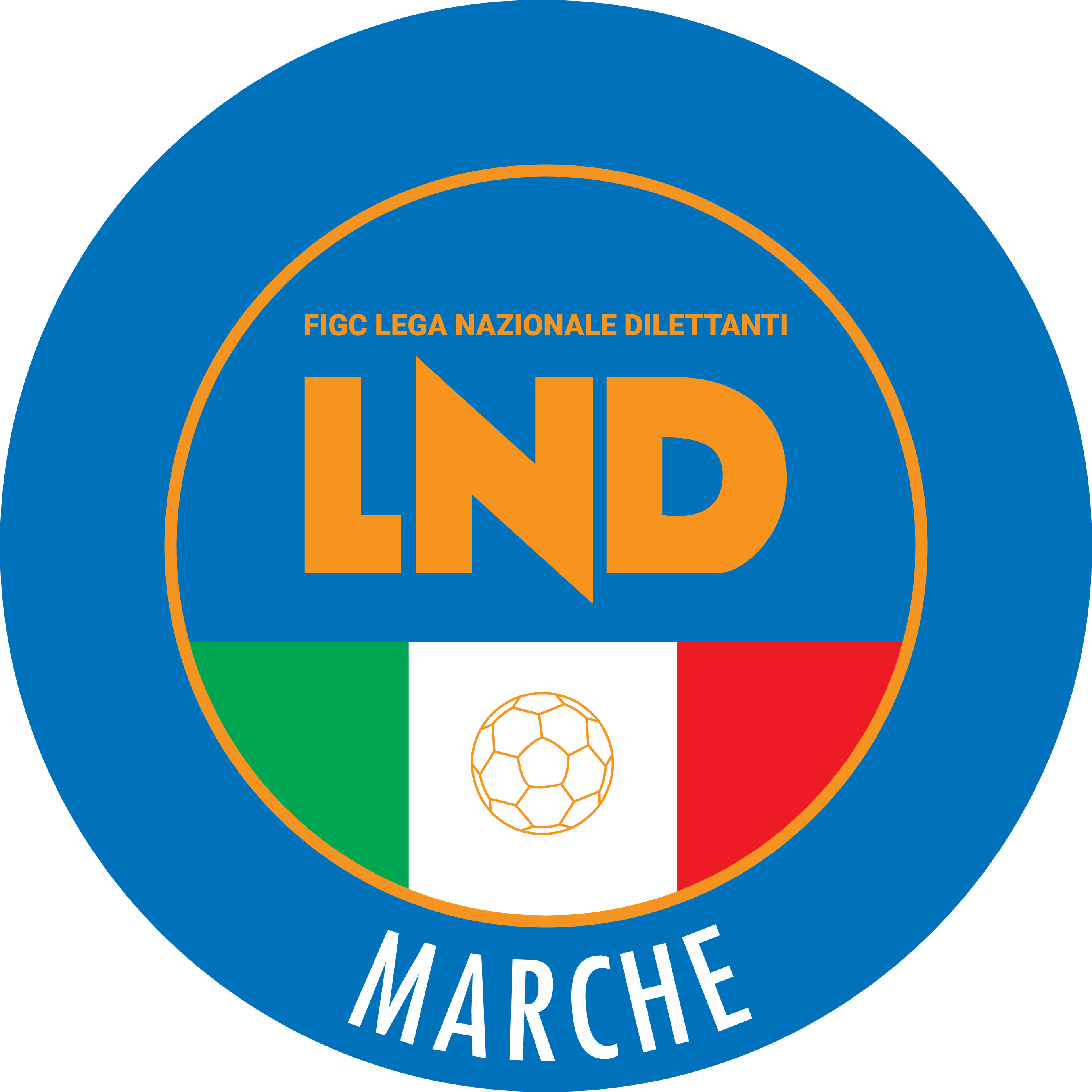 Federazione Italiana Giuoco CalcioLega Nazionale DilettantiCOMITATO REGIONALE MARCHEVia Schiavoni, snc - 60131 ANCONACENTRALINO: 071 285601 - FAX: 071 28560403sito internet: marche.lnd.ite-mail: c5marche@lnd.itpec: marche@pec.figcmarche.itStagione Sportiva 2018/2019Comunicato Ufficiale N° 109 del 03/05/2019Stagione Sportiva 2018/2019Comunicato Ufficiale N° 109 del 03/05/2019GIORNOMATTINOPOMERIGGIOLunedìchiuso15.00 – 17,00Martedì10.00 – 12.00chiusoMercoledìchiuso15.00 – 17.00Giovedì10.00 – 12.00chiusoVenerdìchiuso15.00 – 17.00Il Responsabile Regionale Calcio a Cinque(Marco Capretti)Il Presidente(Paolo Cellini)